Z kolorowych gazet wytnij ilustracje kwiatów. Ułóż bukiet dla Mamy. Przyklej. Wazon oklej metodą wydzieranki. Wytnij wzdłuż przerywanej linii. 
Tak wykonaną laurkę daj swojej Mamie z okazji Dnia Matki :)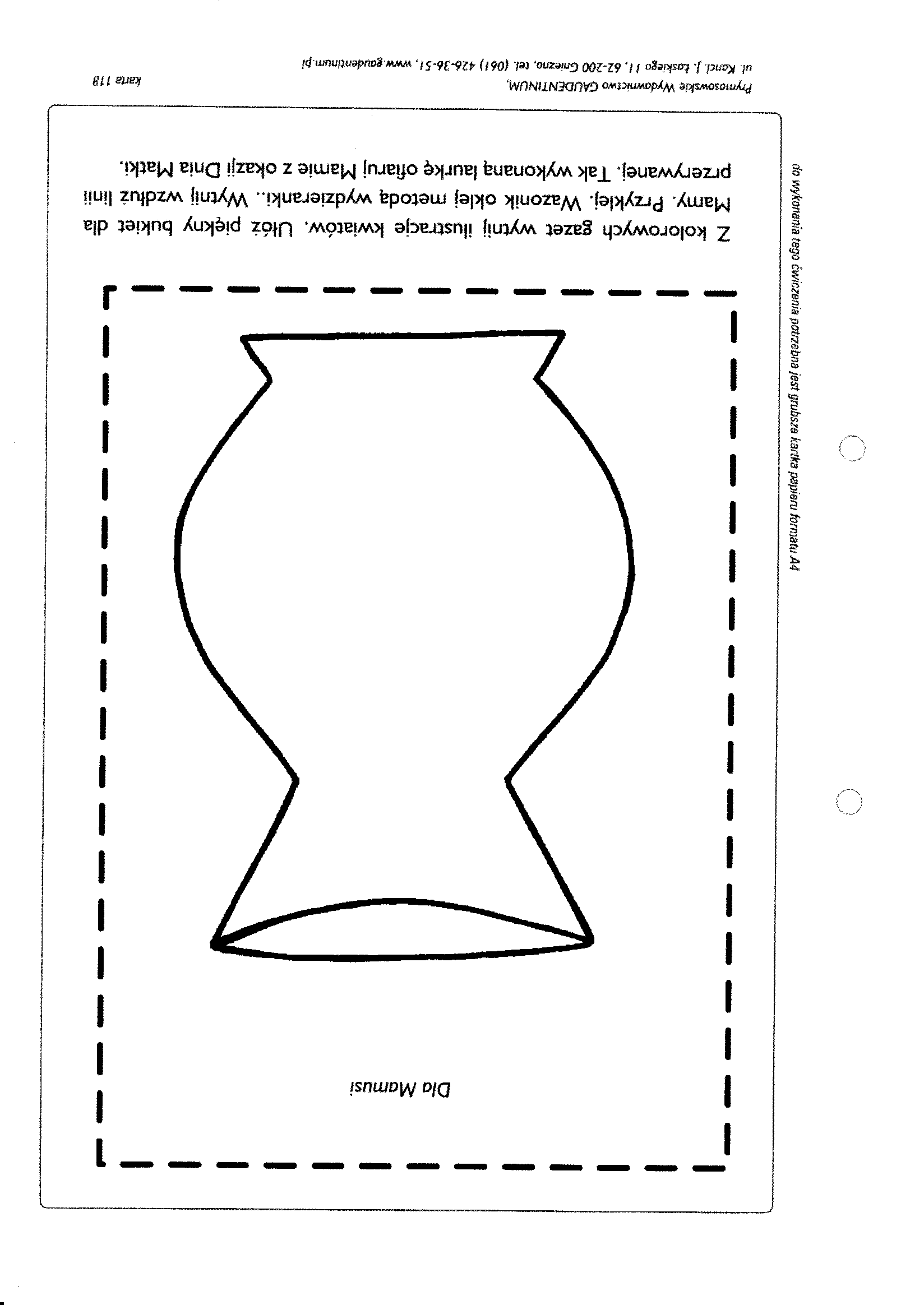 